UIT DIE PEN VAN DIE CEO (40/19) 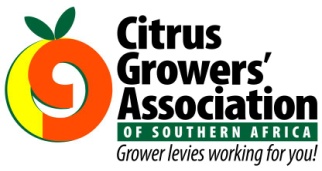 (Volg my op Twitter justchad_cga)Justin Chadwick 4 Oktober 2019DIE FILLIPPYNE Suid-Afrika het reeds in 2009 aansoek vir toegang vir sitrusprodukte na die Filippyne gedoen- en nou, omtrent tien jaar later, is die vooruitsigte goed dat die proses voor die 2020-seisoen afgehandel sal wees. 'n Fruit South Africa / DAFF-afvaardiging het Manila hierdie week besoek om die finalisering van die invoerprotokol te bespreek.SITRUSSTATISTIEKEVir hierdie week se nuusbrief het ek 'n paar van die statistieke oor die sagte sitrus- / mandarynhandel getrek - en 2017 (nuutste data) met 2012 vergelyk. Dit toon die vinnigste groeiende en die vinnigste dalende wêreldwye handelsvloei:Pakistan het die Chinese sitrus-uitvoere na Indonesië vervang, aangesien die Indonesiese owerheid se besluit oor invoerpermitte in werking getree het. Die VSA het invoere van sowel Afrika as Suid-Amerika verhoog - skynbaar ten koste van Spanje. Die afname in Spaanse uitvoere kan sommige van die onlangse probleme wat ondervind is, verduidelik.JAARLIKSE SITRUS KOӦRDINERINGSVERGADERINGDepartement van Landbou het aangekondig dat die datum van die jaarlikse koördineringsvergadering na Woensdag 13 November 2019 van 09h00 tot 13h00 verander het. Die vergadering sal in die Nelspruit-omgewing plaasvind - die lokaal sal sodra dit gefinaliseer is, gekommunikeer word. Die departement vra om verskoning vir enige ongerief.SITRUS BEMARKINGSFORUM (CMF)Die finale CMF vir 2019 sal op 9 Oktober 2019 om 10h00 by Nelson Wine Estate, R44, Windmeul, Paarl gehou word. RSVP teen 4 Oktober 2019 na claudia@fpef.co.za.GEPAK EN VERSKEEPToestande in die noorde van die land het tot gevolg gehad dat die finale voorspellings vir pomelo's (-1 miljoen kartonne), nawels (-2,5 miljoen) en Valencia-lemoene (-5,8 miljoen) laer as die oorspronklike skatting van Maart 2019 is. Sagte sitrus (+800 000 kartonne) en suurlemoene (+ 400 000 kartonne) is effens hoër as wat voorspel is.DIE CGA GROEP SE MAATSKAPPYE (CRI, RIVER BIOSCIENCE, XSIT, CGA CULTIVAR COMPANY, CGA GROWER DEVELOPMENT COMPANY & CITRUS ACADEMY) WORD DEUR SUIDER-AFRIKA SE SITRUSPRODUSENTE BEFONDS“It does not matter how slowly you go as long as you do not stop.” ― ConfuciusVinnigste Groei %Vinnigste daling%Pakistan na Indonesië+42%China na Indonesië-31%Israel na Frankryk+28%China na Maleisië-29%Morokko na die VSA+27%Spanje na Oekraïne-27%Peru na die VSA+26%Spanje na die VSA-22%Spanje na Nederland -17%Miljoen 15 Kg kartonne tot einde Week 39GepakGepakGepakVerskeepVerskeepAanvanklike SkattingNuutste VoorspellingFinaal GepakBRON: PPECB/AgriHub20172018201920182019201920192018Pomelo’s 15.5 m 18.7 m16.1 m17 m14.6 m17.1 m16.1 m18.8 mSagte Sitrus13.4 m16.1 m18.2 m15.6 m17.2 m18.3 m19.1 m16.2 mSuurlemoene19 m19.6 m21.9 m18.8 m19.1 m22 m22.4 m19.9 mNawels21 m26.6 m24.3 m26.3 m22.2 m26.9 m24.4 m26.7 mValencias52.1 m51.7 m46.3 m46.5 m40.3 m52.9 m47.1 m54.4 mTotaal121 m132.7 m126.8 m124.2 m113.4 m137.2 m129.1 m136 m